臺中市政府法制局103年度「法案管理系統更新擴充案」系統操作手冊(後台機關法制人員)廣樺資訊股份有限公司文件編號：TR002文件版次：1發行日期：103年12月19日版本變更記錄(Change History)版本變更記錄(Change History)	2壹、	簡介	4一、	目的	4二、	文件範圍	4三、	適用對象	4四、	參考文件	4貳、	系統概述	5一、	系統目標	5二、	系統範圍	5三、	系統架構	6四、	系統環境	6參、	作業概述	7一、	作業流程說明	7二、	操作共通說明	11三、	異常狀況處理	12肆、	操作功能權限	13伍、	操作說明	14一、	法案案件管理（提案機關承辦人）	14二、	法案查詢	25三、	法規沿革查詢	27四、	使用者管理	28五、	更改密碼	30簡介目的本文件是提供「法案管理系統」操作說明文件，以「提案機關承辦人員」與「機關管理者」身分的權限來詳述各功能模組操作與注意事項，協助本系統操作者能更快了解與熟悉本系統之各項功能。文件範圍本件範圍涵蓋系統作業流程、系統功能範圍、系統架構、操作者建議環境，與各個功能的使用對象、使用時機與操作說明。適用對象提案機關承辦人員與機關管理者。參考文件系統規範書。程式規格書。公司制定的操作手冊範本。系統概述系統目標法制作業文稿標準化。保存法案自發想、訂定、修正、至廢止之完整歷程資料，作為後續立法之參考。系統化管理法案，以提升立法品質。系統範圍系統架構系統環境系統使用者端建議作業環境如下：作業系統：Windows 7以上作業系統。瀏覽器：IE 8.0以上版本。網路連線：須設定可連線至網際網路。作業概述作業流程說明自治規則提案作業流程自治條例提案作業流程操作共通說明系統畫面功能鍵說明系統畫面配置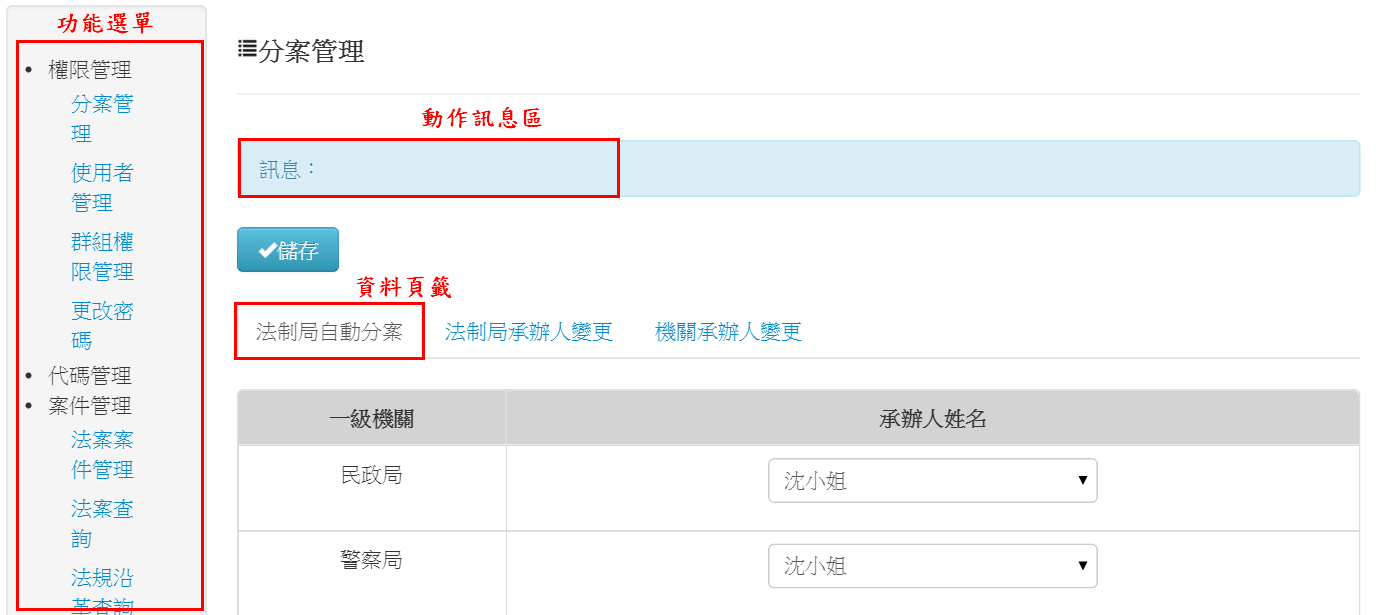 IE 8.0相容設定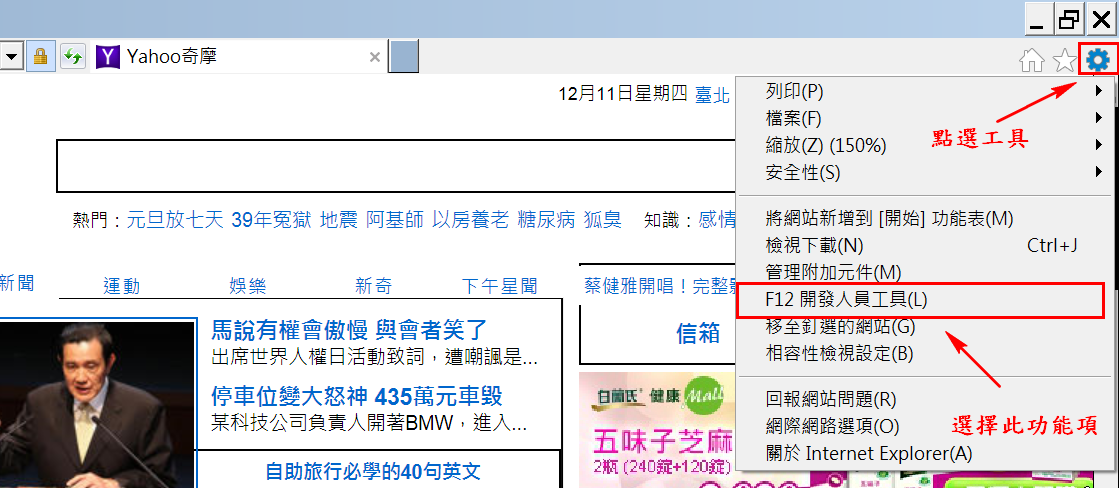 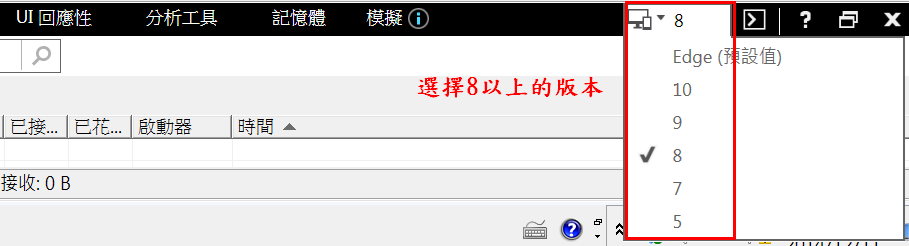 異常狀況處理無法連線網際網路：洽硬體維護廠商，解決網路連線問題。可以連線網際網路，但無法連線至本系統網址：洽法制局的承辦人。系統操作無法正常回應：確認是否使用IE瀏覽器且版本必須8版（含）以上。操作功能權限操作說明法案案件管理（提案機關承辦人）作業時機提案機關承辦人維護「自治規則/自治條例」提案基本資料。提案機關承辦人將「自治規則/自治條例」提案基本資料送法制局初審或撤回提案。提案機關承辦人維護「自治規則/自治條例」提案的「提送市政會議審查」資料與移送紀錄。提案機關承辦人維護「自治規則/自治條例」提案的「市政會議審查」結果資料與移送紀錄。提案機關承辦人維護「自治條例」提案的「送議會審議」結果資料與移送紀錄。操作步驟提案機關承辦人維護「自治規則/自治條例」提案基本資料。【案件明細】欄位輸入說明法案類別：必填，選單輸入。作業型態：必填，選單輸入。法案名稱：必填；非訂定/制定案則選單輸入，訂定/制定案則手動輸入。法案名稱：必填。法規編號：自動帶入；非訂定/制定案則對應法規名稱，訂定/制定案則於法案公/發布時自動寫入。法規會案號：案件移送法規會時自動帶入。【協調或會辦】欄位輸入說明未辦理：勾選，若勾選此欄位則可不輸入往下的「協調或會辦日期」、「協調或會辦資料」及「會辦機關」等欄位資料。未辦理說明：若勾選「未辦理」，則此欄位必填。協調或會辦日期：若未勾選「未辦理」，則此欄位必填；可用日曆點選。協調或會辦資料：若未勾選「未辦理」，則此欄位必填；檔案上傳方式輸入且可多檔案上傳。【公聽會或說明會】欄位輸入說明未辦理：勾選，若勾選此欄位則可不輸入往下的「會議日期」及「公聽會或說明會資料」等欄位資料。未辦理說明：若勾選「未辦理」，則此欄位必填。會議日期：若未勾選「未辦理」，則此欄位必填；可用日曆點選。公聽會或說明會資料：若未勾選「未辦理」，則此欄位必填；檔案上傳方式輸入且可多檔案上傳。【辦理法規預告】欄位輸入說明未辦理：勾選，若勾選此欄位則可不輸入往下的「法規預告方式」、「說明」、「刊登日期」及「辦理法規預告資料」等欄位資料。未辦理說明：若勾選「未辦理」，則此欄位必填。法規預告方式：若未勾選「未辦理」，則此欄位必填；點選方式輸入。說明：若未勾選「未辦理」，則此欄位必填。刊登日期：若未勾選「未辦理」，則此欄位必填；可用日曆點選。辦理法規預告資料：若未勾選「未辦理」，則此欄位必填；檔案上傳方式輸入且可多檔案上傳。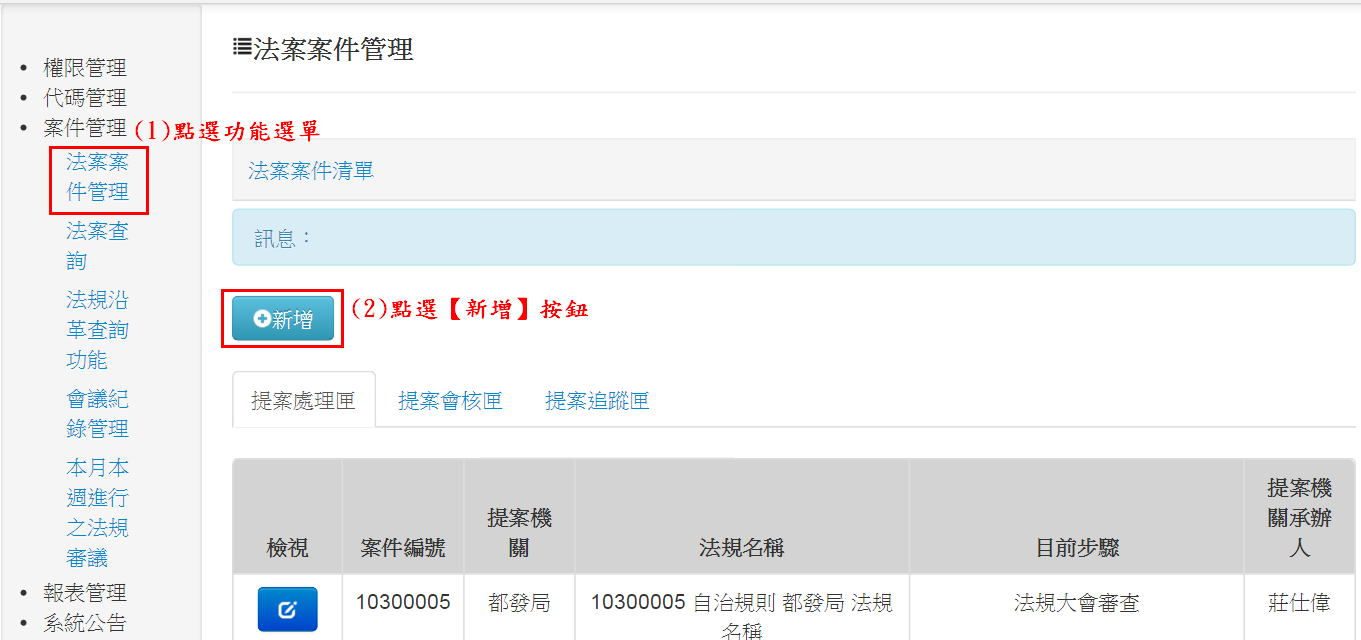 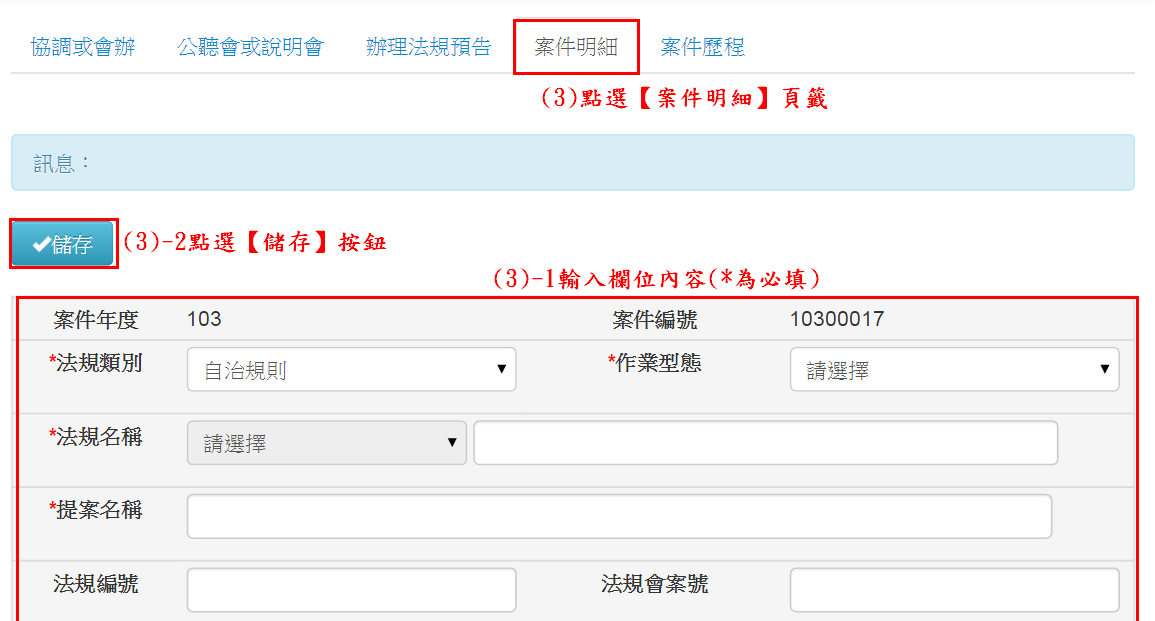 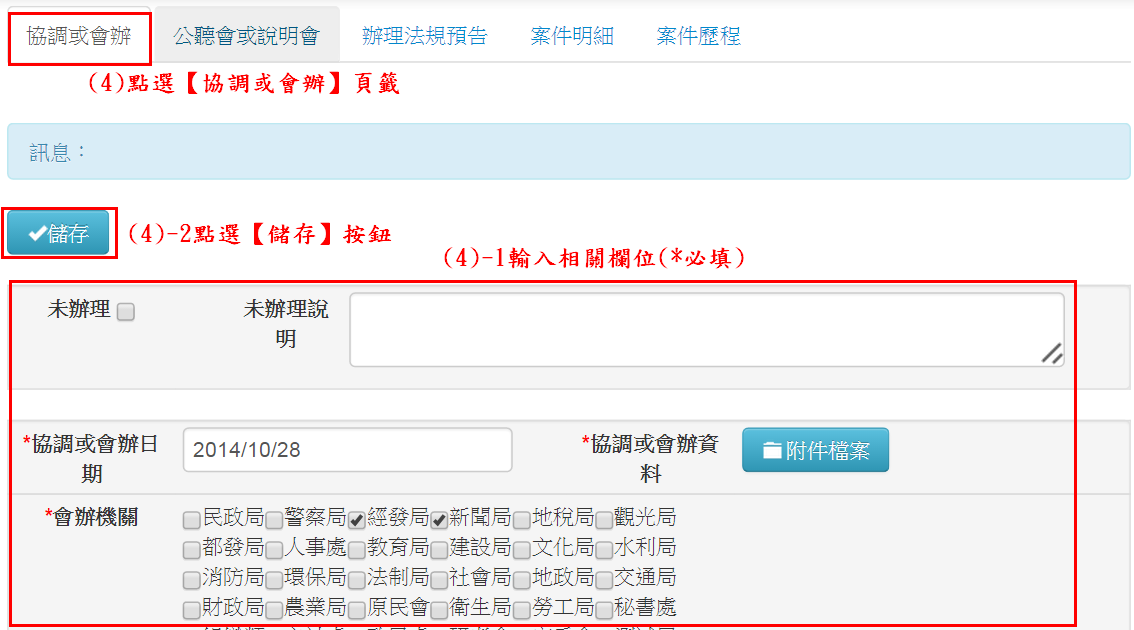 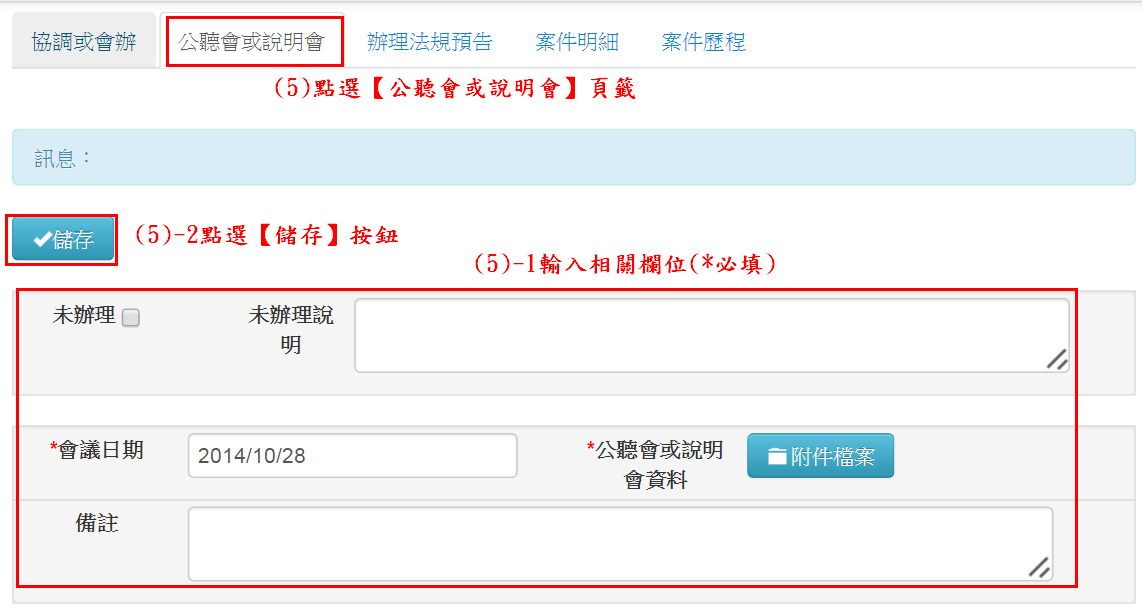 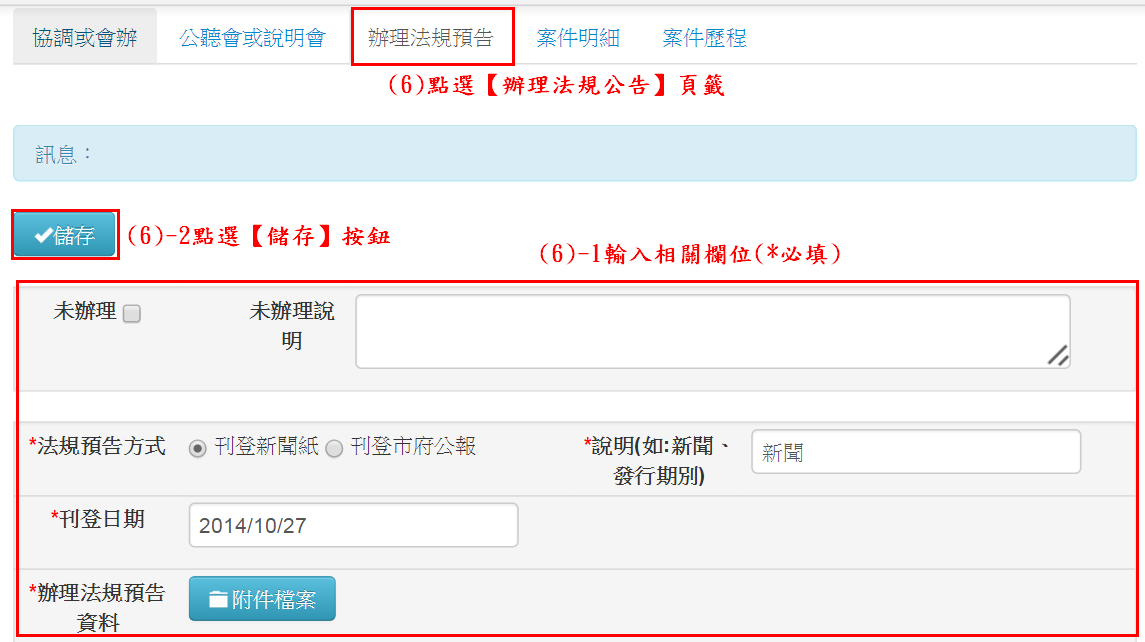 提案機關承辦人將「自治規則/自治條例」提案基本資料送法制局初審或撤回提案。輸入欄位說明府一層簽准日期：必填；可用日曆點選。是否顯示前台：若勾選此欄位，則開放本歷程資料給民眾查詢。附件資訊：檔案上傳方式輸入且可多檔案上傳，若執行「提送法規會」動作，則必須上傳【市長核准簽呈】、【總說明】、【條文對照】、【條文】、【自我審查表】及【法規審查提案】等附件。結案日期：若執行「未提送結案」動作則必填本欄位；可用日曆點選。結案說明：若執行「未提送結案」動作則必填本欄位。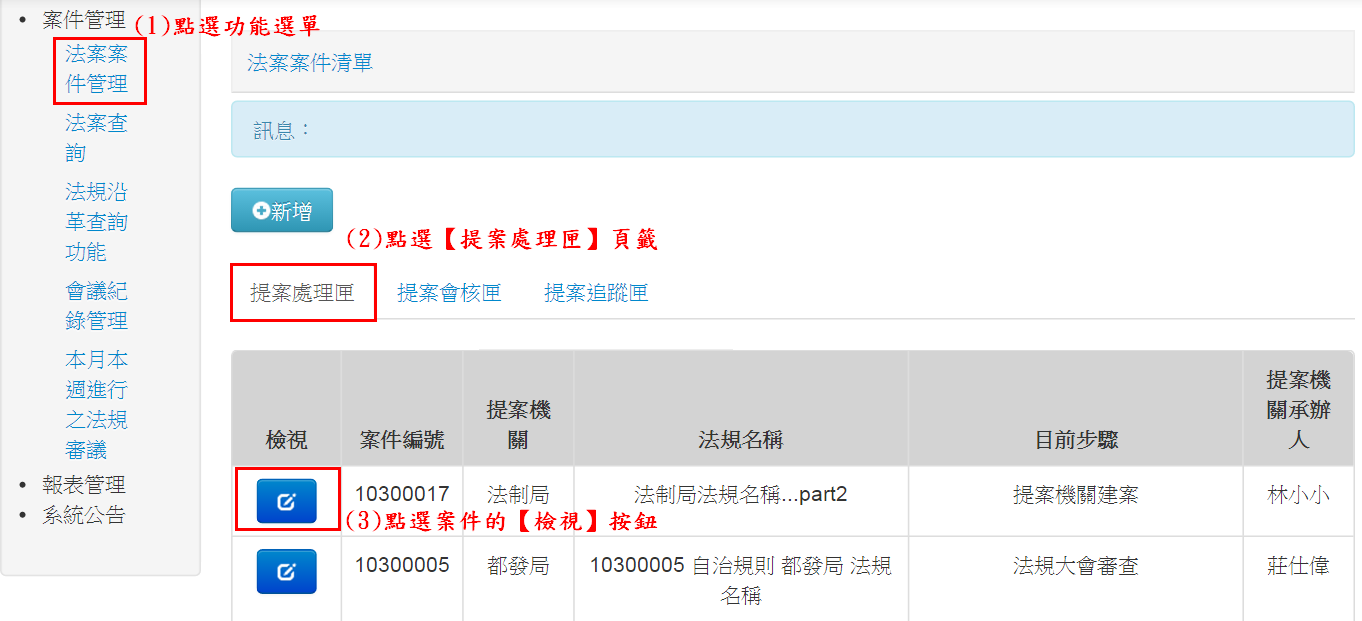 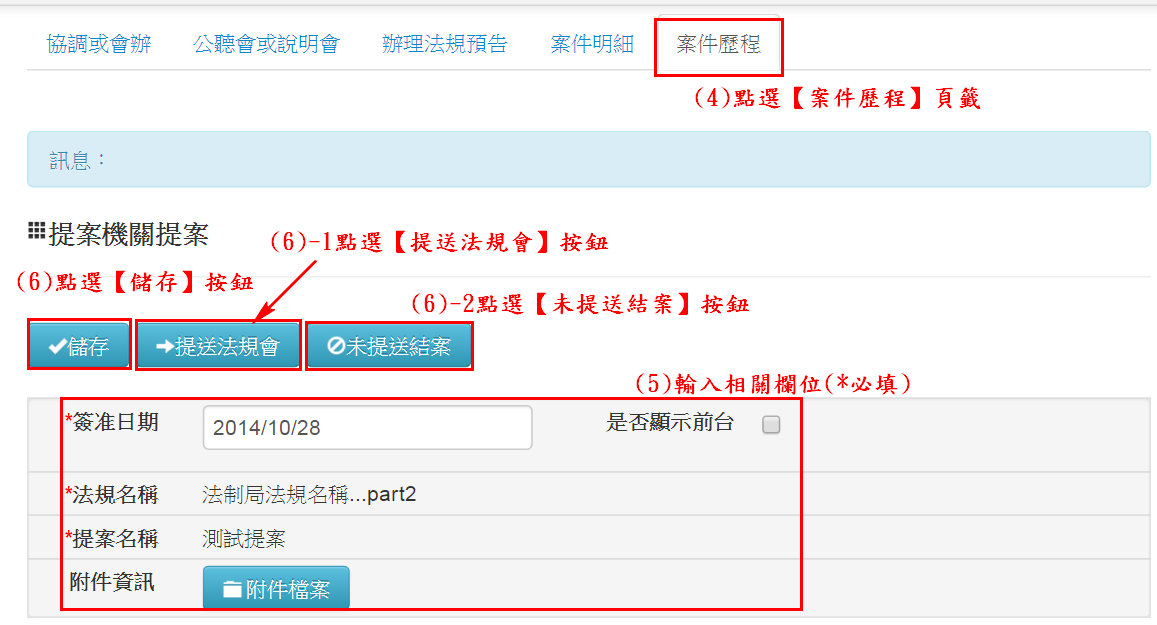 提案機關承辦人維護「自治規則/自治條例」提案的「提送市政會議審查」資料與移送紀錄。輸入欄位說明是否顯示前台：若勾選此欄位，則開放本歷程資料給民眾查詢。附件資訊：檔案上傳方式輸入且可多檔案上傳，若執行「會法制局」動作，則必須上傳【總說明】、【條文對照】、【條文】及【市政會議提案單】等附件。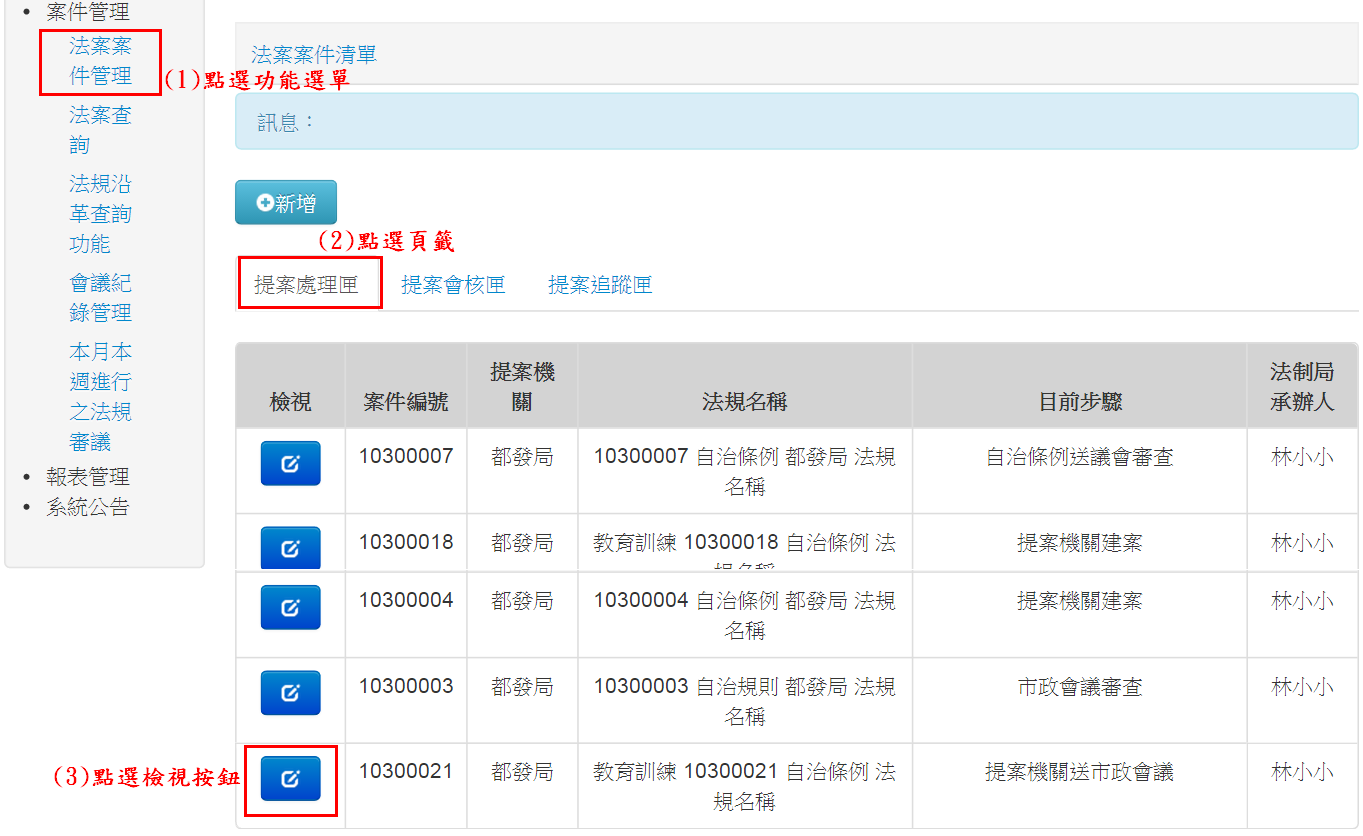 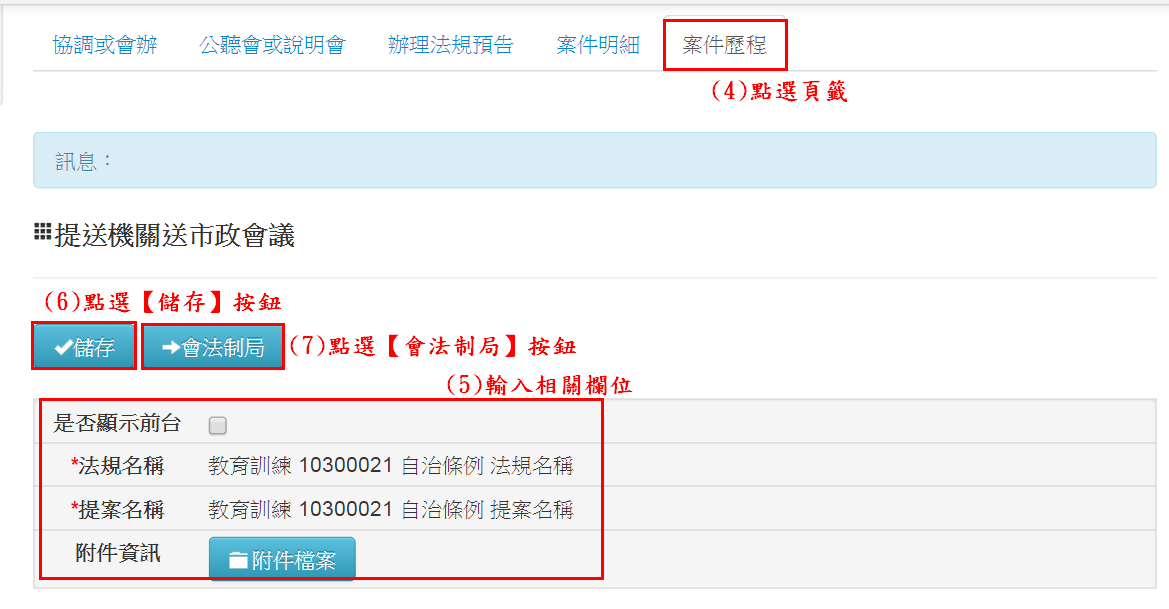 提案機關承辦人維護「自治規則/自治條例」提案的「市政會議審查」結果資料與移送紀錄。輸入欄位說明是否顯示前台：若勾選此欄位，則開放本歷程資料給民眾查詢。市政會議日期：執行任何動作時必填；可用日曆點選。市政會議期別：執行任何動作時必填；文字輸入。審查結果：執行任何動作時必填；點選輸入。附件資訊：檔案上傳方式輸入且可多檔案上傳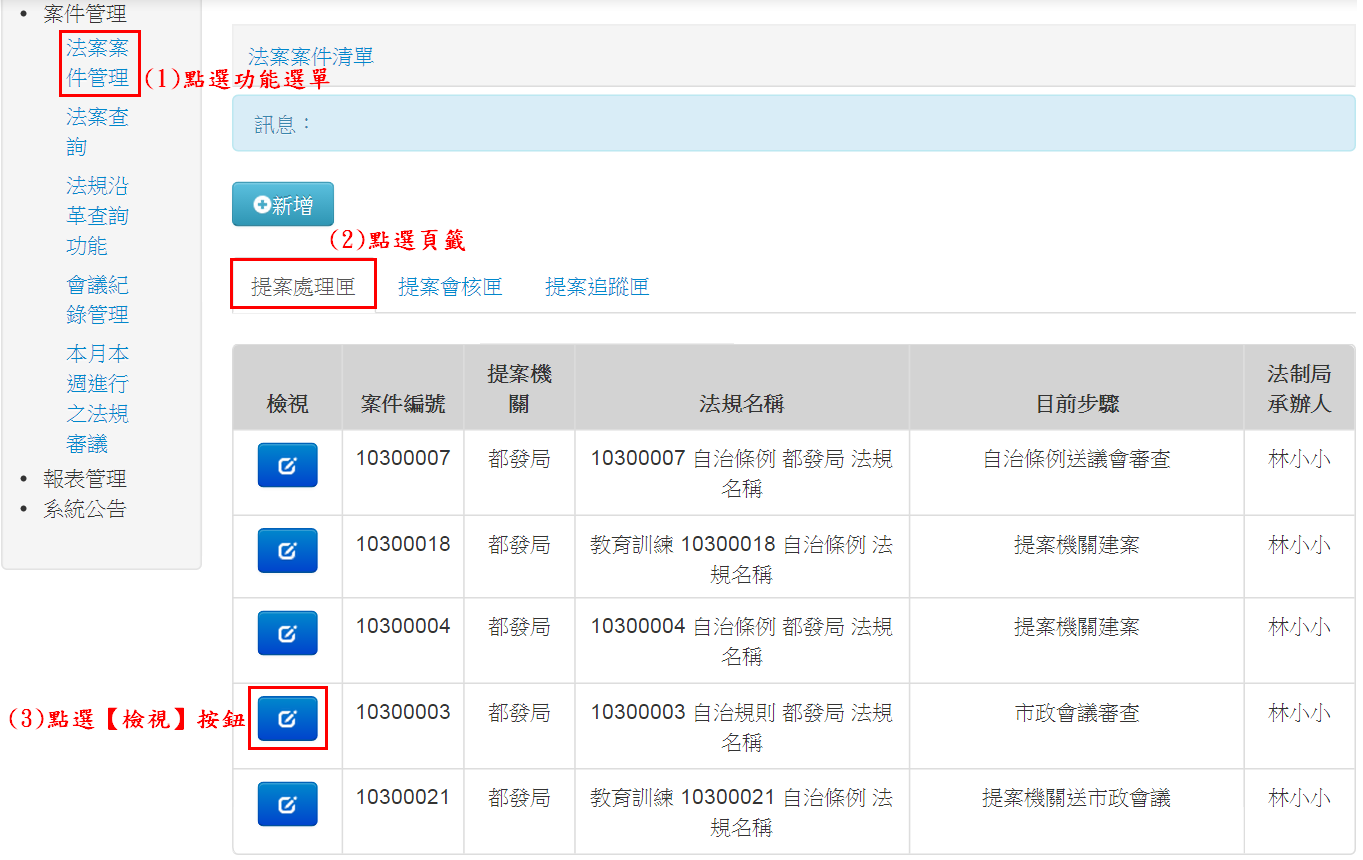 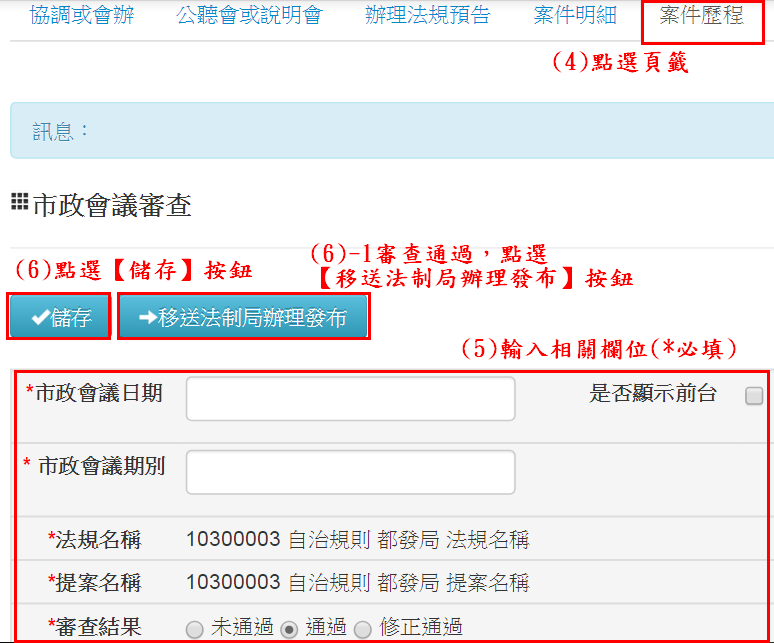 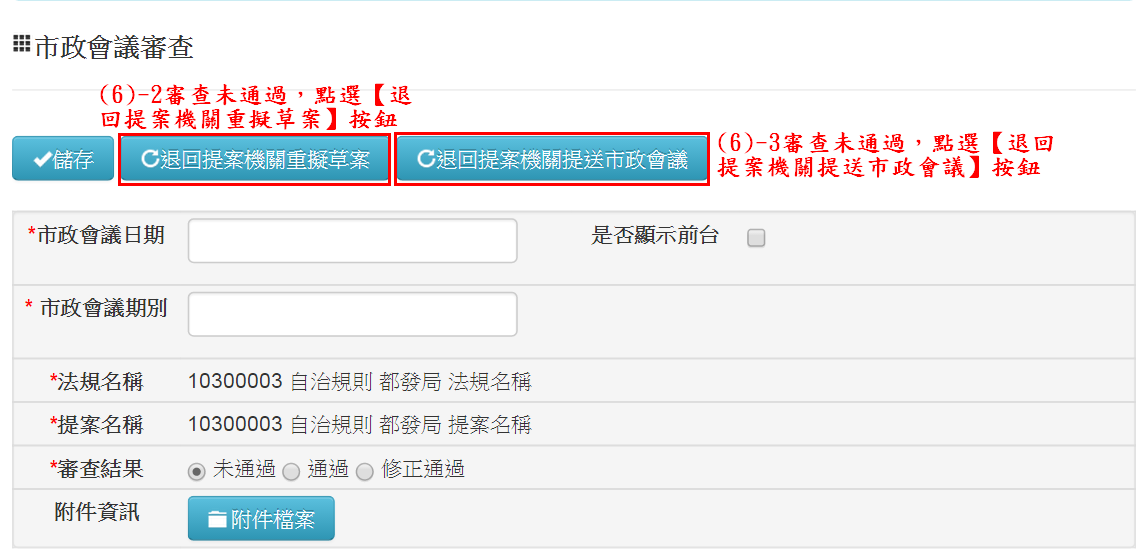 提案機關承辦人維護「自治條例」提案的「送議會審議」結果資料與移送紀錄。輸入欄位說明是否顯示前台：若勾選此欄位，則開放本歷程資料給民眾查詢。函送議會日期：執行任何動作時必填；可用日曆點選。函送議會文號：執行任何動作時必填；文字輸入。議會退案日期：執行「退回提案機關」動作時必填；可用日曆點選。議會退案函文號：執行「退回提案機關」動作時必填；文字輸入。議會三讀通過日期：執行「移送法制局辦理公布」動作時必填；可用日曆點選。議會會議紀錄函文日期：執行任何動作時必填；可用日曆點選。議會會議紀錄函文文號：執行任何動作時必填；文字輸入。審查結果：執行任何動作時必填；點選輸入。附件資訊：檔案上傳方式輸入且可多檔案上傳執行任何動作，則必須上傳【函送議會函】及【會議紀錄函文】等附件。修正通過條件下執行「移送法制局辦理公布」動作，則必須上傳【總說明更新】、【條文對照更新】、【條文更新】、【議會法規會修正意見】、【議會相關修正意見】、【議會會議紀錄函文】、【議會三讀通過條文對照】及【議會三讀通過條文】等附件。通過條件下執行「移送法制局辦理公布」動作，則必須上傳【議會會議紀錄函文】、【議會三讀通過總說明】、【議會三讀通過條文對照】及【議會三讀通過條文】等附件。未通過條件下執行「退回提案機關」動作，則必須上傳【議會退案函】等附件。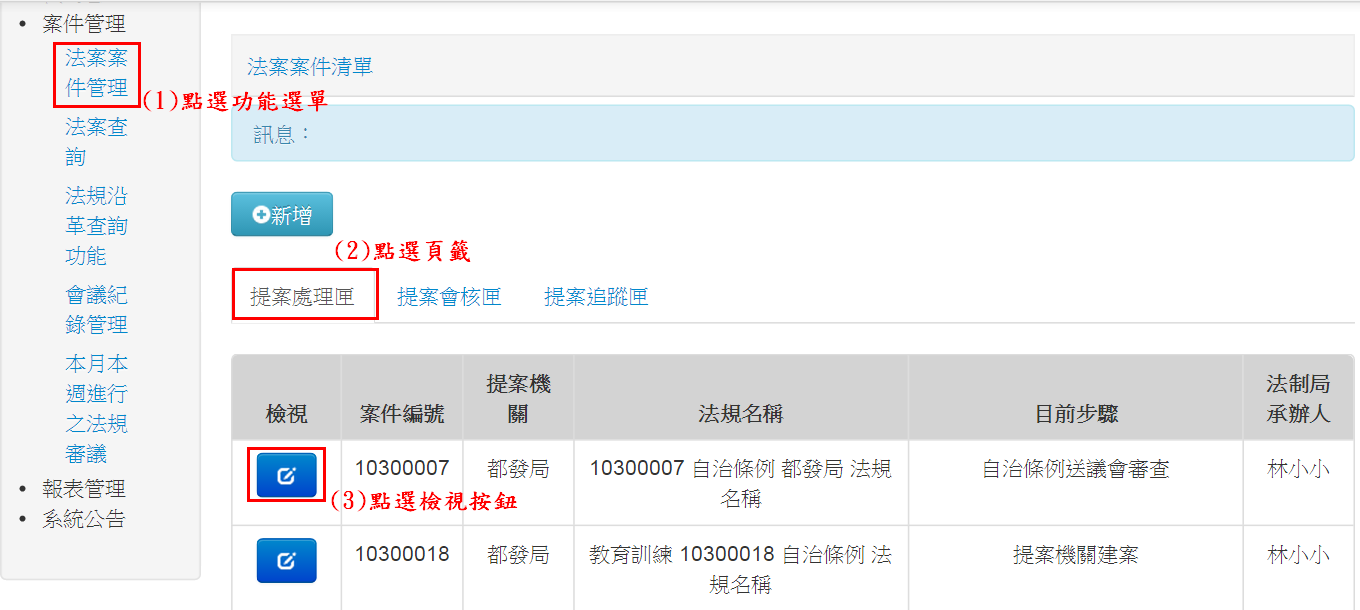 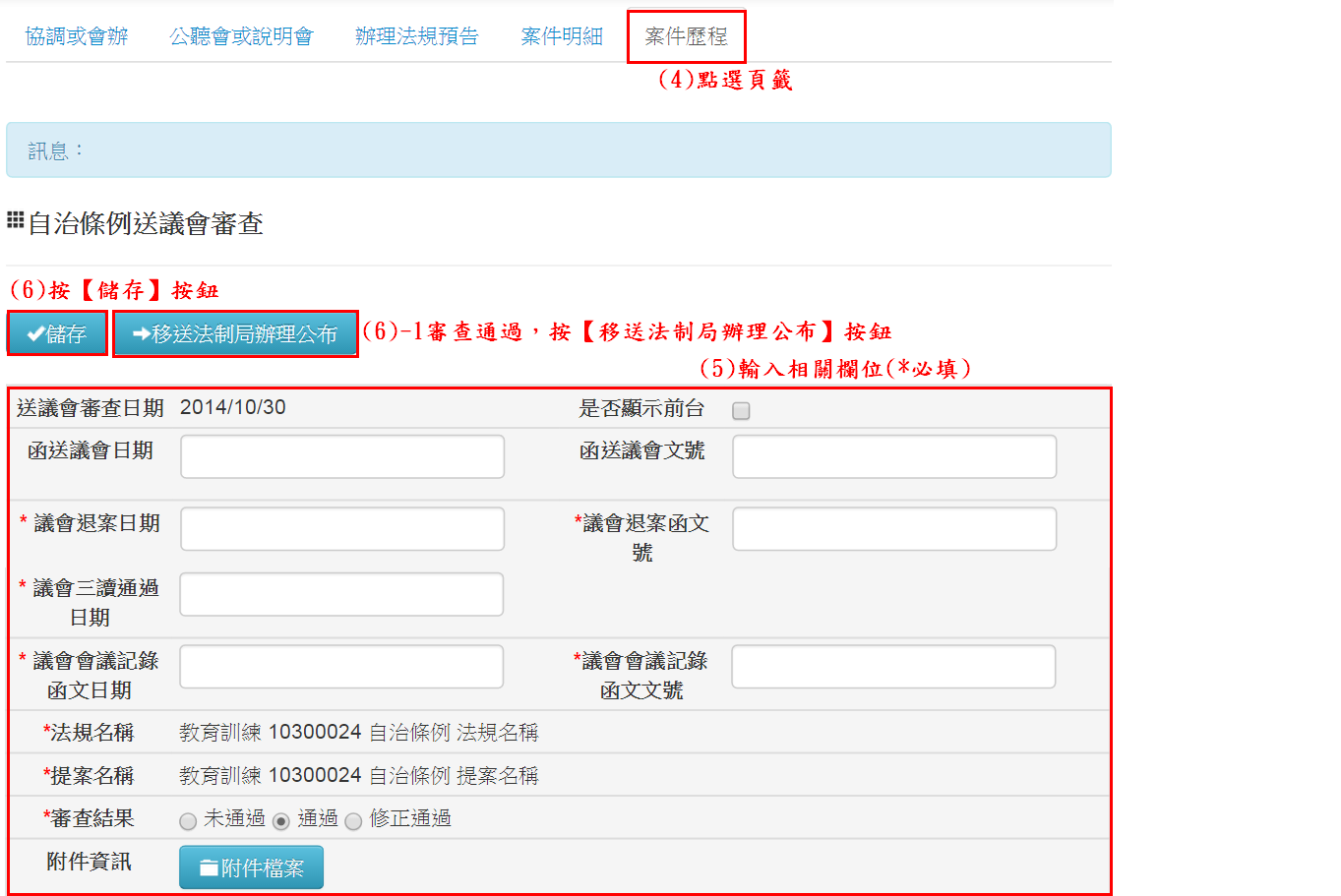 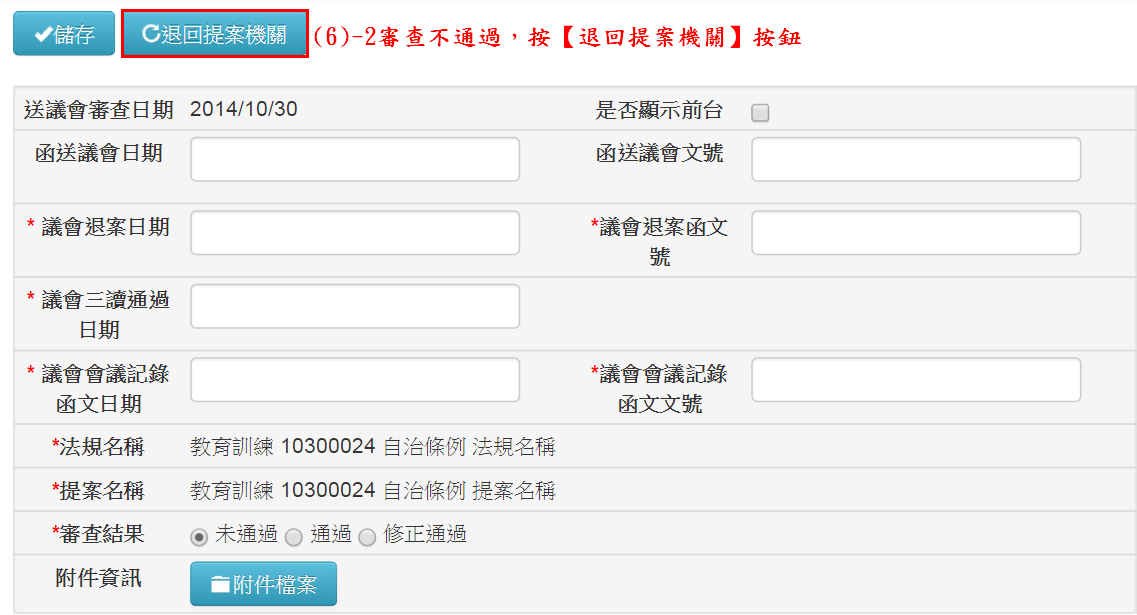 法案查詢作業時機：系統使用者查詢案件基本資料與歷程紀錄。操作步驟輸入查詢條件說明案件年度：文字輸入，預設系統日期年度。建案日期：日曆點選輸入。法規類別：選單輸入。作業型態：選單輸入。提案機關：選單輸入；如果系統使用者的角色為「提案機關承辦人」/「機關管理者」，則提案機關自動設定為使用者所屬的機關且不能修改。法規名稱：文字輸入。提案名稱：文字輸入。提案承辦人：選單輸入。法制局承辦人：選單輸入。目前步驟：勾選輸入。查詢結果說明：如果系統使用者的角色為「提案機關承辦人」，只能查詢到所屬科室的案件。而如果系統使用者的角色為「機關管理者」，則可以機關所有的案件。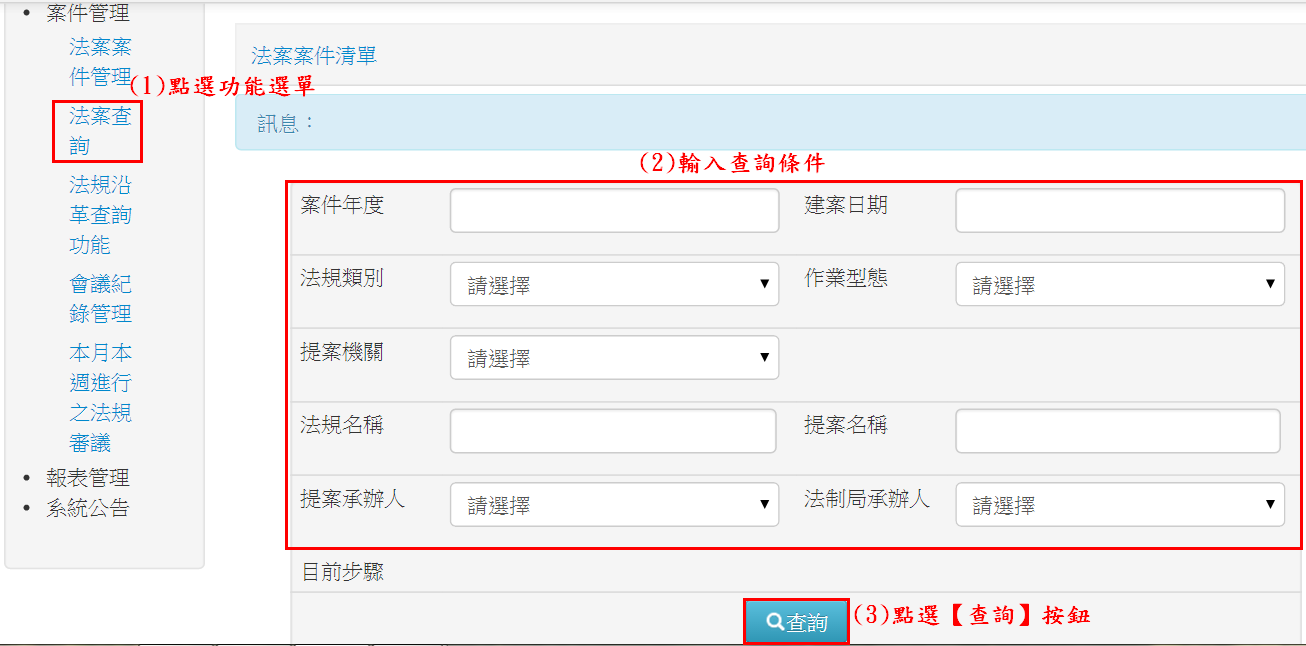 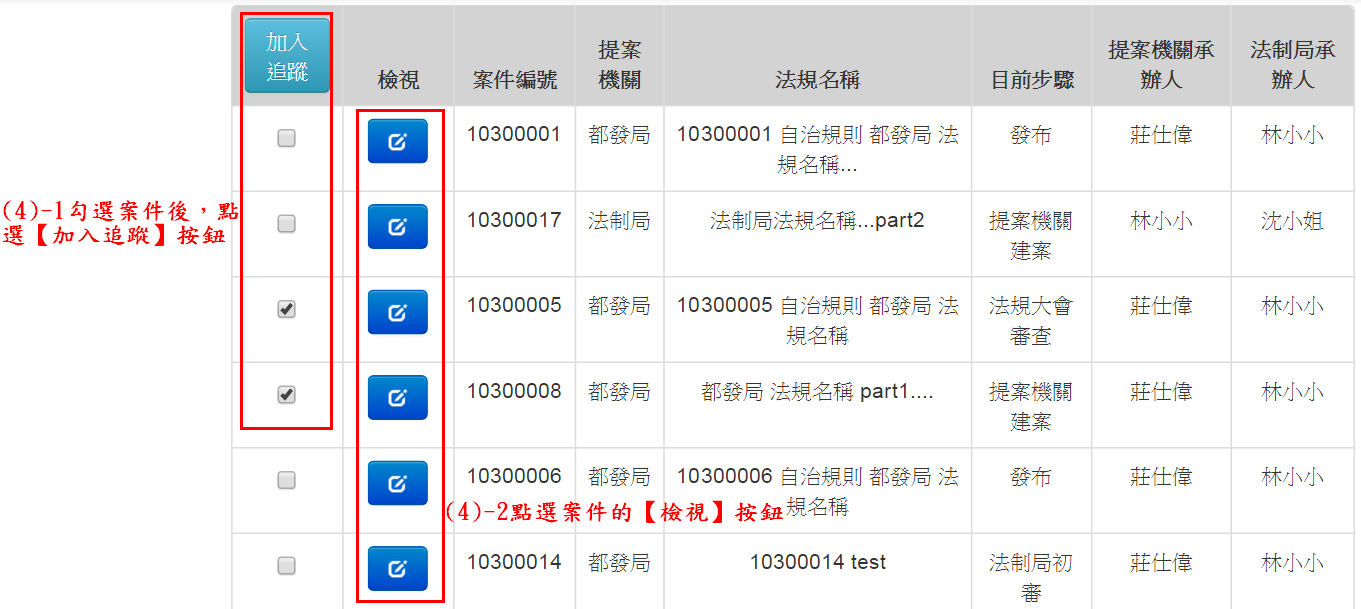 法規沿革查詢作業時機：系統使用者查詢法規＜制定/訂定→修正→廢止＞所有歷程的內容。操作步驟輸入查詢條件說明提案機關：選單輸入，不輸入代表查詢所有機關。法規名稱：文字輸入。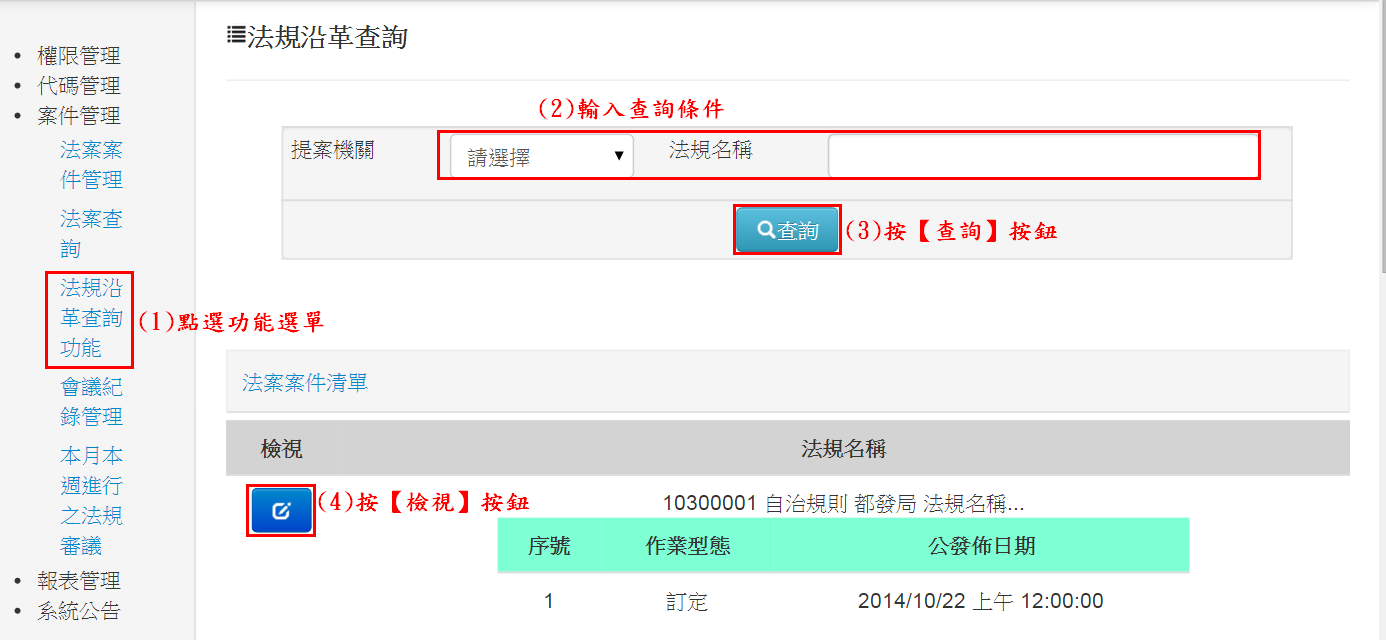 使用者管理作業時機：法制局管理者/機關管理者維護所屬機關的系統使用者基本資料。操作步驟新增1筆系統使用者基本資料，欄位輸入說明如下：一級機關：必填；法制局管理者可以用選單方式輸入，而機關管理者則自動鎖定所屬機關且不能修改。二級機關/二級單位：必填；選單輸入。帳號：必填；文字輸入。連絡電話：必填；文字輸入。登入權限：必填；點選輸入。Email：必填；文字輸入。群組權限：必填；選單輸入。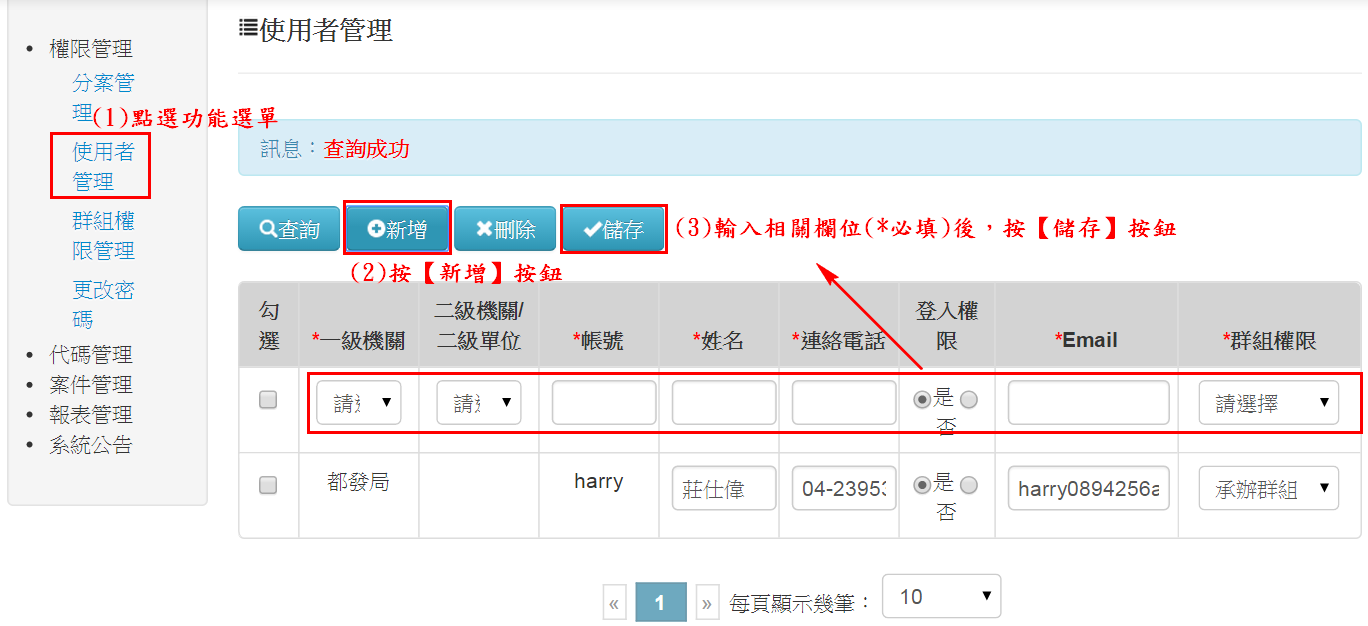 刪除/修改系統使用者基本資料。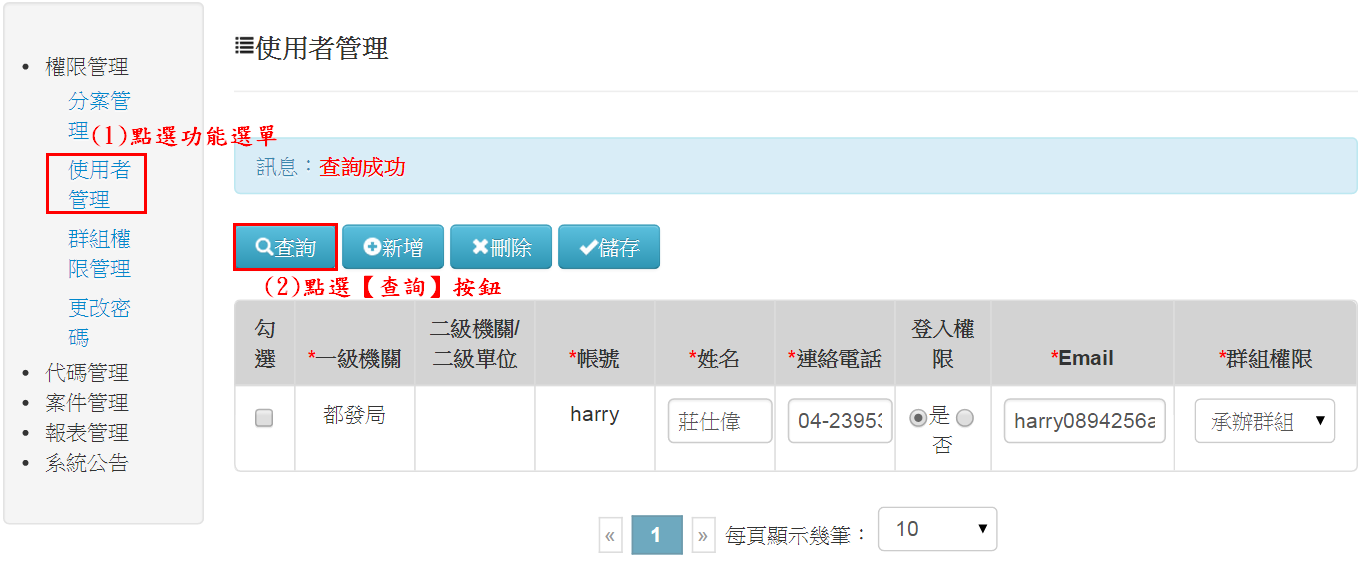 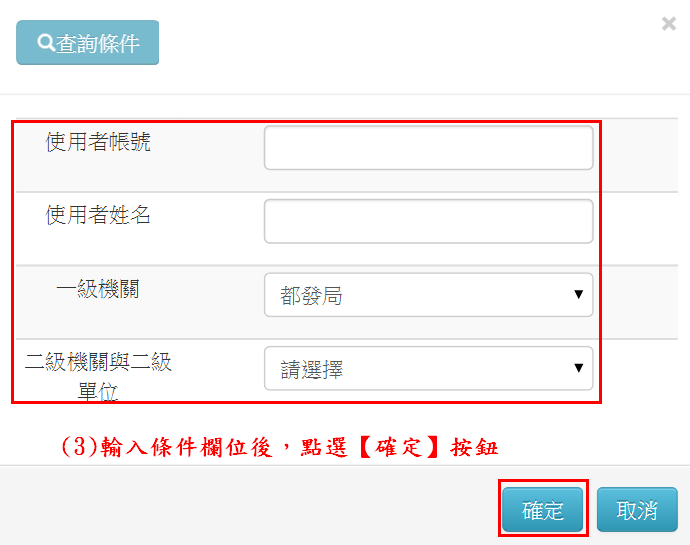 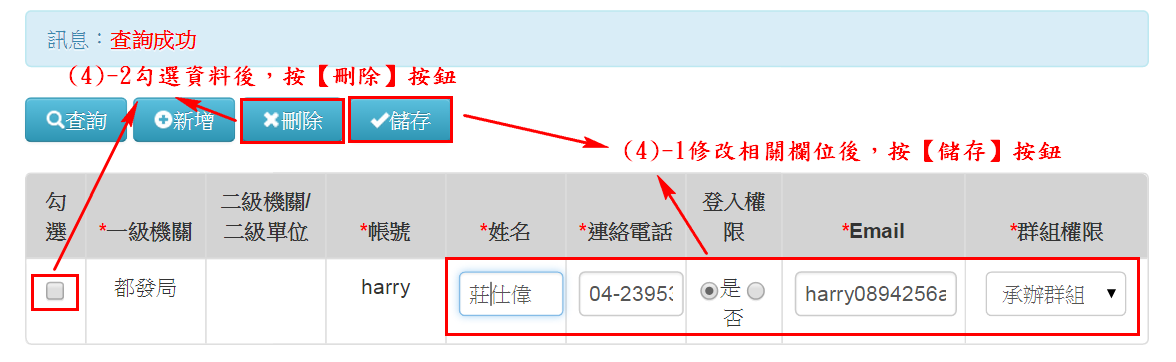 更改密碼作業時機：系統使用者變更自己登入本系統的密碼。操作步驟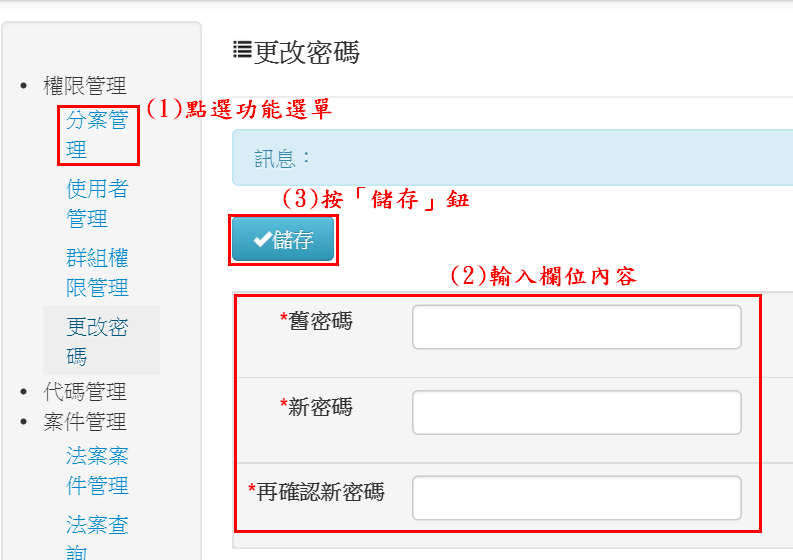 制/修訂版次(Version)制/修訂日期(Date)制/修訂說明 (Change Description)作者(Author)備註(Comment)1103/12/11初版發行陳德春2103/12/19將後台機關法制人員的操作功能獨立出來陳德春圖示說明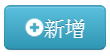 新增一筆資料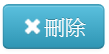 刪除本筆資料或勾選的資料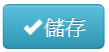 儲存新增的資料或修改後的資料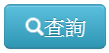 帶出查詢畫面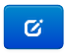 檢視案件明細資料與歷程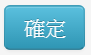 確定輸入欄位的資料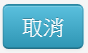 取消輸入欄位的資料項次角色使用功能一提案機關承辦人法案案件管理法案查詢法案沿革查詢更改密碼二機關管理者使用者管理法案查詢法案沿革查詢更改密碼